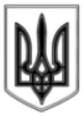 ЛИСИЧАНСЬКА МІСЬКА РАДАВИКОНАВЧИЙ КОМІТЕТР І Ш Е Н Н Я«16» 04. 2019                  	  м. Лисичанськ				      № 196Про виділення коштів на участь у обласних, Всеукраїнських,Міжнародних фестивалях - конкурсах	У зв’язку з участю творчих колективів м. Лисичанська у Міжнародних, Всеукраїнських та обласних фестивалях та конкурсах, з метою підтримки обдарованих дітей та молоді, творчих особистостей міста, підвищення їх професійного та майстерного рівня, керуючись рішенням сесії Лисичанської міської ради від 29.11.2018 № 54/830 «Програма з підготовки та проведення загальноміських культурно-мистецьких заходів на 2019 рік», ст. 28, 32 Закону України «Про місцеве самоврядування в Україні», виконком Лисичанської міської ради ВИРІШИВ:1. Затвердити кошторис витрат на участь народного чоловічого вокального ансамблю «Обрій» КЗ «Лисичанський міський ПК» в Міжнародному фестивалі – конкурсі «Україна збирає друзів», м Харків, вокальних ансамблів учнів КЗ «Лисичанська дитяча школа мистецтв №1» в обласному огляді – конкурсі «Мистецтво і діти», м. Сєвєродонецьк, учасників зразкової студії східного танцю «Атлантіс» КЗ «ПК ім. В.М.Сосюри м. Лисичанська» у Всеукраїнському фестивалі «Фортуна - Bellydance», м. Краматорськ, народного жіночого вокального ансамблю «Мрія» КЗ «Лисичанський міський ПК» у Всеукраїнському фестивалі – конкурсі мистецтв «Таланти Карпат», м. Буковель, учнів КЗ «Лисичанська ДМШ № 2» у VIII відкритому Всеукраїнському конкурсі виконавців на народних інструментах «Поліський вернісаж», м. Семенівка, Чернігівська область, учнів КЗ «Лисичанська ДШМ № 1» у XXIV відкритому Міжнародному фестивалі конкурсі «Золота нотка», м.Дніпро (Додаток).	2. Фінансовому управлінню Лисичанської міської ради (Сапегина О.В.) профінансувати витрати у сумі 36428 (тридцять шість тисяч чотириста двадцять вісім) грн. 53 коп.. згідно кошторису за рахунок коштів передбачених в міському бюджеті відділу культури Лисичанської міської ради по КПК 1014082.	3. Відділу з питань внутрішньої політики, зв’язку з громадськістю та засобами масової інформації дане рішення оприлюднити на офіційному сайті Лисичанської міської ради.	4. Контроль за виконанням даного рішення покласти на заступника міського голови Ганьшина І.І.Міський голова 									С.ШИЛІН									Додаток 									до рішення виконкому 									від «16» 04. 2019 № 196КОШТОРИС витрат на участь народного чоловічого вокального ансамблю «Обрій» КЗ «Лисичанський міський ПК» в Міжнародному фестивалі – конкурсі «Україна збирає друзів», м Харків1. Оплата витрат на квитки							- 2766,0 грн.2. Оплата добових								- 1620,0 грн.ВСЬОГО										- 4386,0 грн.				(чотири тисячі триста вісімдесят шість) грн. 00 коп.КОШТОРИСвитрат на участь вокальних ансамблів учнів КЗ «Лисичанська дитяча школа мистецтв №1» в обласному огляді – конкурсі «Мистецтво і діти», м. Сєвєродонецьк1. Оплата послуг транспорту							- 2000,0 грн.ВСЬОГО										- 2000,0 грн.									(дві тисячі) грн. 00 коп.КОШТОРИСвитрат на участь учасників зразкової студії східного танцю «Атлантіс» КЗ «ПК ім. В.М.Сосюри м. Лисичанська» у Всеукраїнському фестивалі «Фортуна - Bellydance», м. Краматорськ1. Оплата послуг транспорту							- 8500,0 грн.ВСЬОГО										- 8500,0 грн.							(вісім тисяч п’ятсот) грн. 00 коп.Продовження Додаткадо рішення виконкому 									від «16» 04. 2019 № 196КОШТОРИС витрат на участь народного жіночого вокального ансамблю «Мрія» КЗ «Лисичанський міський ПК» у Всеукраїнському фестивалі – конкурсі мистецтв «Таланти Карпат», м. Буковель1. Оплата витрат на квитки							- 6517,0 грн.2. Оплата добових								- 3360,0 грн. ВСЬОГО										- 9877,0 грн.					(дев’ять тисяч вісімсот сімдесят сім) грн. 00 коп.КОШТОРИСвитрат на участь учнів КЗ «Лисичанська ДМШ № 2» у VIII відкритому Всеукраїнському конкурсі виконавців на народних інструментах «Поліський вернісаж», м. Семенівка, Чернігівська область1. Оплата витрат на квитки							- 4673,52 грн.2. Оплата добових								- 3600,0 грн. ВСЬОГО										- 8273,52 грн.					(вісім тисяч двісті сімдесят три) грн. 52 коп.КОШТОРИСвитрат на участь учнів КЗ «Лисичанська ДШМ № 1» у XXIV відкритому Міжнародному фестивалі конкурсі «Золота нотка», м.Дніпро1. Оплата витрат на квитки							- 2252,01 грн.2. Оплата добових								- 1140,0 грн. ВСЬОГО										- 3392,01 грн.					  (три тисячі триста дев’яносто дві) грн. 01 коп.РАЗОМ										- 36428,53 грн.		(тридцять шість тисяч чотириста двадцять вісім) грн. 53 коп.Заступник міського голови						І.ГАНЬШИННачальник відділу культури					Л.ТКАЧЕНКО